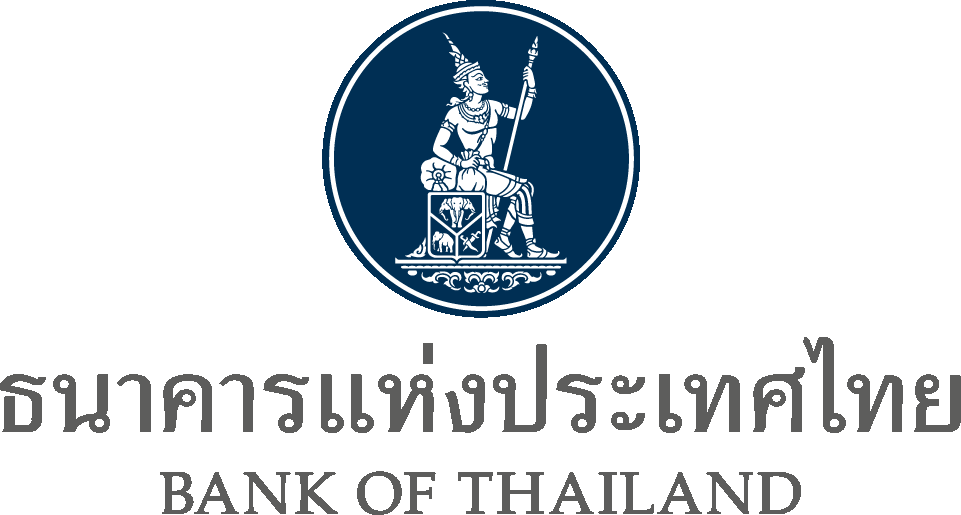 IT Risk Data Set Data Set, Data Elements, Data Validation and ClassificationMarch 2022Document InformationRevision HistoryTable of ContentsDocument OverviewThis document provides information on the Data Set and Elements to be submitted to the Bank of Thailand (BOT) for the IT Risk Data Set. Data Set will be electronically submitted to BOT via the BOT Data Acquisition System.This document is divided into 9 major sections:1.  Data Set Summary section provides an overview of the Data Set and data submission frequency for each Data Set.2.  Data Set Details section discusses in more detail all the data elements within each of the defined Data Set. For each of the data elements, a valid data type was defined. The list of all data types can be found in the Data Type Section.3. Reporting Institutions Summary section indicates an overview of the required institution types to submit each Data Entities. 4.  Data Type section, which provides the submission format for each of the data type, as well as some sample value. The list of all classifications can be found in the Classification Document.5. Data Validation Overview shows an overview of the validation, including the definition of each validation types: Consistency (CN), Completeness (CM) and Referential Integrity (RI) in the related Data Set.6. Data Validation Detail section discusses all the required validation in every levels, starting from File level, all Data Set level and each Data Set level.7. Classification Summary section shows an overview of the Classification and the related Data Set as well as the data elements. 8.Classification Detail section presents higher level of detail of all the Classifications which includes Classification Code, Classification Values, Classification Description and Classification View as specified.9. Submission Format section provides guidelines, including file format and naming convention, example of submission files and submission channel.Description:Frequency: frequency of data submission (how frequent each institution has to submit the data).M: Mandatory data elements. This data element cannot be blank.    C: Mandatory with condition. These data are required under certain condition with other data element(s). The condition of which to report in outlined in the data element description section.O: Optional data element. The data element can contain value or blank depending on whether the institution has the data or not.Classification / View: identify classification and view which is the possible value for each data element.Data Set Summaryหมายเหตุ: ผู้ให้บริการระบบการชำระเงินที่มีความสำคัญ (หมวด 1) ผู้ประกอบธุรกิจระบบการชำระเงินภายใต้การกำกับ (หมวด 2) และผู้ประกอบธุรกิจบริการการชำระเงินภายใต้การกำกับ (หมวด 3) ตามกฎหมายว่าด้วยระบบการชำระเงิน ที่มิใช่สถาบันการเงินหรือสถาบันการเงินเฉพาะกิจตามกฎหมายว่าด้วยธุรกิจสถาบันการเงิน ให้จัดส่งแบบรายงานชุดข้อมูลด้าน IT ที่เกี่ยวข้อง ดังนี้หมวด 1 ให้รายงานชุดข้อมูลที่ 7 และ 8 หมวด 2 ให้รายงานชุดข้อมูลที่ 1 และ 3-8หมวด 3 รายนัยสำคัญ ให้รายงานชุดข้อมูลที่ 1 และ 3-8หมวด 3 รายอื่น ๆ ให้รายงานชุดข้อมูลที่ 1-2 ทั้งนี้ ผู้ประกอบธุรกิจระบบการชำระเงินภายใต้การกำกับที่เป็นนิติบุคคลต่างประเทศที่ต้องปฏิบัติตามหลักเกณฑ์หรือกฎหมายการกำกับดูแลของประเทศนั้น ๆ ไม่ต้องนำส่งแบบรายงานชุดข้อมูลที่ 1 - 8 อย่างไรก็ตาม ให้ปฏิบัติตามข้อกำหนดของประกาศธนาคารแห่งประเทศไทย สนช. 1/2564 ในเรื่องการจัดเตรียมข้อมูลที่เกี่ยวข้องของแบบรายงานชุดข้อมูลที่ 7 และ 8 ไว้ให้เป็นปัจจุบัน เพื่อให้พร้อมสำหรับการตรวจสอบของ ธปท. หรือ เมื่อ ธปท. ร้องขอData Set DetailIT DC-DR (DS_IDD)Data Set Description ข้อมูลที่ตั้งและการใช้บริการศูนย์คอมพิวเตอร์หลัก (DC) และศูนย์คอมพิวเตอร์สำรอง (DR)Reporting Scope: รายงานข้อมูลความเสี่ยงด้าน IT เพื่อติดตามข้อมูลศูนย์คอมพิวเตอร์หลัก (DC) และศูนย์คอมพิวเตอร์สำรอง (DR) โดยกำหนดส่งภายใน 21 วันนับจากวันสิ้นงวดData Set OverviewData Element DescriptionData Set Date	วันที่ของชุดข้อมูล วันที่ต้องเป็นวันสิ้นงวดตามปีปฏิทินOrganization Id	รหัสประจำตัวผู้รายงานข้อมูล หากเป็นธุรกิจสถาบันการเงินและธุรกิจการเงินอื่นที่อยู่ภายใต้การกำกับดูแลของธนาคารแห่งประเทศไทย (ธปท.) หรือจัดตั้งขึ้นตามพระราชบัญญัติ (พรบ.) พระราชกำหนด (พรก.) หรือกฎหมายอื่นที่เกี่ยวข้อง ให้รายงานด้วยรหัสมาตรฐาน “รหัสสถาบันการเงิน” ที่เผยแพร่ที่ www.bot.or.th (FI Code 3 หลัก) ผู้รายงานข้อมูลที่นอกจากข้างต้นให้รายงานด้วยเลขจดทะเบียนที่ออกโดยทางการ เช่น เลขทะเบียนนิติบุคคล 13 หลักSite Type	ประเภทศูนย์คอมพิวเตอร์Tier Level	ระดับมาตรฐานของศูนย์คอมพิวเตอร์ (อ้างอิงตามมาตรฐาน Uptime Institute และ TIA-942)Standard	มาตรฐานการออกแบบศูนย์คอมพิวเตอร์ ที่ผ่านการรับรองและตรวจสอบตามมาตรฐานอุตสาหกรรมData Center Operation Type	ประเภทการบริหารจัดการศูนย์คอมพิวเตอร์Vendor Unique Id	รหัสของผู้ให้บริการศูนย์คอมพิวเตอร์Vendor Unique Id Type	ประเภทรหัสของผู้ให้บริการศูนย์คอมพิวเตอร์Vendor Name	ชื่อจดทะเบียนของผู้ให้บริการศูนย์คอมพิวเตอร์Country	ประเทศที่ตั้งของศูนย์คอมพิวเตอร์Location	รายละเอียดที่อยู่ของศูนย์คอมพิวเตอร์State/City/Province	รัฐหรือเมืองที่ตั้งของศูนย์คอมพิวเตอร์Location Code	รหัสตำบล อำเภอ จังหวัดที่ตั้งศูนย์คอมพิวเตอร์ โดยอ้างอิงจากของกรมการปกครองDistance Between DC & DR	ระยะห่างระหว่างศูนย์คอมพิวเตอร์หลักที่ประมวลผลระบบงานหลัก (Core Banking System) และศูนย์คอมพิวเตอร์สำรอง (หน่วย: กิโลเมตร)Cloud Type	รูปแบบการใช้บริการของ CloudIT Outsourcing (DS_ITO)ข้อมูลการใช้บริการ IT Outsource ที่มีนัยสำคัญReporting Scope: รายงานข้อมูลความเสี่ยงด้าน IT เพื่อติดตามความเสี่ยงจากการใช้บริการ IT Outsource ที่มีนัยสำคัญ
โดยกำหนดส่งภายใน 21 วันนับจากวันสิ้นงวด *ชุดข้อมูล IT Outsourcing  เป็นส่วนหนึ่งของชุดข้อมูล Third Party  ดังนั้น ผู้ให้บริการ e-Payment รายที่ไม่เข้าข่ายนัยสำคัญให้รายงานเฉพาะชุดข้อมูล IT Outsourcing Data Set OverviewData Element DescriptionData Set Date 	วันที่ของชุดข้อมูล วันที่ต้องเป็นวันสิ้นงวดตามปีปฏิทินOrganization Id 	รหัสประจำตัวผู้รายงานข้อมูล หากเป็นธุรกิจสถาบันการเงินและธุรกิจการเงินอื่นที่อยู่ภายใต้การกำกับดูแลของธนาคารแห่งประเทศไทย (ธปท.) หรือจัดตั้งขึ้นตามพระราชบัญญัติ (พรบ.) พระราชกำหนด (พรก.) หรือกฎหมายอื่นที่เกี่ยวข้อง ให้รายงานด้วยรหัสมาตรฐาน “รหัสสถาบันการเงิน” ที่เผยแพร่ที่ www.bot.or.th (FI Code 3 หลัก) ผู้รายงานข้อมูลที่นอกจากข้างต้นให้รายงานด้วยเลขจดทะเบียนที่ออกโดยทางการ เช่น เลขทะเบียนนิติบุคคล 13 หลักIT Outsourcing Company Unique Id	รหัสของผู้ให้บริการภายนอกด้านงาน IT ที่มีนัยสำคัญ ตรวจสอบตามหลักเกณฑ์การรายงานข้อมูลบุคคลและนิติบุคคล ที่ธนาคารแห่งประเทศไทยกำหนดIT Outsourcing Company Unique Id Type	ประเภทรหัสของผู้ให้บริการภายนอกด้านงาน IT ที่มีนัยสำคัญIT Outsourcing Company Name	ชื่อจดทะเบียนของผู้ให้บริการภายนอกด้านงาน IT ที่มีนัยสำคัญWork Type 	ประเภทงานที่ให้บริการโดยผู้ให้บริการภายนอกด้านงาน IT ที่มีนัยสำคัญSystem Name	ระบบงานที่ใช้บริการจากผู้ให้บริการภายนอกด้านงาน IT ที่มีนัยสำคัญScope of Work Description	คำอธิบายเพิ่มเติมถึงขอบเขตของการให้บริการService Start Date	วันที่เริ่มใช้บริการService End Date	วันที่สิ้นสุดการใช้บริการCloud Type	รูปแบบการใช้บริการของ CloudIT Infrastructure (DS_ITI)Data Set Description ข้อมูลการบริหารจัดการโครงสร้างพื้นฐานด้าน IT Reporting Scope: รายงานข้อมูลการบริหารจัดการโครงสร้างพื้นฐานด้าน IT และการบริหารจัดการ Logical Server ของระบบงานที่ให้บริการจริง (Production) ที่ตั้งอยู่ในศูนย์คอมพิวเตอร์หลัก (DC) และศูนย์คอมพิวเตอร์สำรอง (DR) โดยกำหนดให้ส่งภายใน 21 วันนับจากวันสิ้นงวดData Set OverviewData Element DescriptionData Set Date 	วันที่ของชุดข้อมูล วันที่ต้องเป็นวันสิ้นงวดตามปีปฏิทินOrganization Id 	รหัสประจำตัวผู้รายงานข้อมูล หากเป็นธุรกิจสถาบันการเงินและธุรกิจการเงินอื่นที่อยู่ภายใต้การกำกับดูแลของธนาคารแห่งประเทศไทย (ธปท.) หรือจัดตั้งขึ้นตามพระราชบัญญัติ (พรบ.) พระราชกำหนด (พรก.) หรือกฎหมายอื่นที่เกี่ยวข้อง ให้รายงานด้วยรหัสมาตรฐาน “รหัสสถาบันการเงิน” ที่เผยแพร่ที่ www.bot.or.th (FI Code 3 หลัก) ผู้รายงานข้อมูลที่นอกจากข้างต้นให้รายงานด้วยเลขจดทะเบียนที่ออกโดยทางการ เช่น เลขทะเบียนนิติบุคคล 13 หลักSite Type	ประเภทศูนย์คอมพิวเตอร์Operating System Type	ประเภทของระบบปฏิบัติการTotal Server	จำนวน Logical Server ที่ตั้งอยู่บนศูนย์คอมพิวเตอร์Number of End-of-Support Server	จำนวน Logical Server ที่ผู้ผลิตสิ้นสุดการให้บริการ (End of Support) ที่ตั้งอยู่บนศูนย์คอมพิวเตอร์Number of Unpatched Server	จำนวน Logical Server ที่ติดตั้ง Security Patch ล่าช้ากว่ากำหนด โดยพิจารณาตามนโยบายการบริหารจัดการ Patch ขององค์กรIT Capacity (DS_ITC)Data Set Description ข้อมูลความสามารถของระบบงานด้าน IT ที่สนับสนุนการให้บริการผ่านช่องทางที่สำคัญ Reporting Scope: รายงานข้อมูลความสามารถของระบบงานด้าน IT ของเฉพาะระบบงานตามที่ชุดข้อมูลนี้กำหนด โดยให้รายงานระบบงานที่สนับสนุนการให้บริการผ่านช่องทางที่สำคัญ ได้แก่ Mobile, Web, Kiosk, API Gateway, Middleware (EAI) และ Core System โดยกำหนดส่งภายใน 21 วันนับจากวันสิ้นงวดData Set OverviewData Element DescriptionData Set Date 	วันที่ของชุดข้อมูล วันที่ต้องเป็นวันสิ้นงวดตามปีปฏิทินOrganization Id 	รหัสประจำตัวผู้รายงานข้อมูล หากเป็นธุรกิจสถาบันการเงินและธุรกิจการเงินอื่นที่อยู่ภายใต้การกำกับดูแลของธนาคารแห่งประเทศไทย (ธปท.) หรือจัดตั้งขึ้นตามพระราชบัญญัติ (พรบ.) พระราชกำหนด (พรก.) หรือกฎหมายอื่นที่เกี่ยวข้อง ให้รายงานด้วยรหัสมาตรฐาน “รหัสสถาบันการเงิน” ที่เผยแพร่ที่ www.bot.or.th (FI Code 3 หลัก) ผู้รายงานข้อมูลที่นอกจากข้างต้นให้รายงานด้วยเลขจดทะเบียนที่ออกโดยทางการ เช่น เลขทะเบียนนิติบุคคล 13 หลักSystem Type	ประเภทของระบบงานSystem Name	ชื่อระบบProduct Name	ชื่อผลิตภัณฑ์Customer Type	กลุ่มลูกค้าNumber of Active Customers	จำนวนลูกค้ารายย่อยที่เข้าใช้งานอย่างน้อย 1 ครั้งต่อเดือน Target SLA%	ระดับความพร้อม (Availability) ในการให้บริการอย่างต่อเนื่องตามข้อตกลง หรือ Service Level Agreement (SLA) Actual SLA%	ระดับความพร้อม (Availability) ในการให้บริการอย่างต่อเนื่องตามจริง Capacity Type	ประเภทการวัดความสามารถของระบบงานMax	ค่าความสามารถสูงสุดที่ระบบรองรับได้ ตามแต่ละ Capacity Type ภายในงวดข้อมูลPeak	ค่าความสามารถระบบงานสูงสุดที่เกิดขึ้นจริง ที่ตำแหน่งเปอร์เซ็นต์ไทล์ที่ 95 (95th percentile) ตามแต่ละ Capacity Type ภายในงวดข้อมูลForecast Peak	ค่าความสามารถของระบบงานสูงสุดที่คาดว่าจะเกิดขึ้น ตามแต่ละ Capacity Type ในช่วงเวลา 6 เดือนนับจากงวดข้อมูล หมายเหตุ: คำนวณตามแนวทางการบริหารจัดการของบริษัทAverage of Peak Dayค่าความสามารถของระบบงานเฉลี่ยตามแต่ละ Capacity Type ที่เกิดขึ้นในช่วงเวลา 06.00 น. ถึง 22.00 น. ของวันที่มีปริมาณธุรกรรมสูงสุดในงวดข้อมูลMonthly Average	ค่าความสามารถของระบบงานเฉลี่ยตามแต่ละ Capacity Type ที่เกิดขึ้นในช่วงเวลา 06.00 น. ถึง 22.00 น. ในงวดข้อมูล%Trigger	ค่าระดับการแจ้งเตือนที่มีนัยสำคัญ เพื่อใช้ในการบริหารจัดการความสามารถระบบงานให้สามารถรองรับบริการได้อย่างต่อเนื่อง (คำนวณเป็น % เทียบกับ Max)หมายเหตุ: หากมีการกำหนดระดับการแจ้งเตือนมากกว่า 1 ค่า ให้ใช้ระดับการแจ้งเตือนในระดับสูงสุด และต้องดำเนินการแก้ไขทันที
IT System Profile (DS_ISP)Data Set Description ข้อมูลระบบงานนัยสำคัญที่ใช้ในการให้บริการด้านการชำระเงินReporting Scope: รายงานเฉพาะระบบงานที่มีนัยสำคัญที่ใช้ในการให้บริการด้านการชำระเงิน โดยแบ่งตามใบอนุญาตการประกอบธุรกิจด้านการชำระเงินที่องค์กรได้รับ โดยกำหนดส่งภายใน 21 วันนับจากวันสิ้นงวดData Set OverviewData Element DescriptionData Set Date 	วันที่ของชุดข้อมูล วันที่ต้องเป็นวันสิ้นงวดตามปีปฏิทินOrganization Id 	รหัสประจำตัวผู้รายงานข้อมูล หากเป็นธุรกิจสถาบันการเงินและธุรกิจการเงินอื่นที่อยู่ภายใต้การกำกับดูแลของธนาคารแห่งประเทศไทย (ธปท.) หรือจัดตั้งขึ้นตามพระราชบัญญัติ (พรบ.) พระราชกำหนด (พรก.) หรือกฎหมายอื่นที่เกี่ยวข้อง ให้รายงานด้วยรหัสมาตรฐาน “รหัสสถาบันการเงิน” ที่เผยแพร่ที่ www.bot.or.th (FI Code 3 หลัก) ผู้รายงานข้อมูลที่นอกจากข้างต้นให้รายงานด้วยเลขจดทะเบียนที่ออกโดยทางการ เช่น เลขทะเบียนนิติบุคคล 13 หลักE-Payment License	ชื่อใบอนุญาตประกอบธุรกิจด้านการชำระเงิน System Type	ประเภทของระบบงานนัยสำคัญSystem Name	ชื่อระบบงานScope of Service	ขอบเขตการทำงานและการให้บริการของระบบงาน Recovery Time Objective	ระยะเวลาในการกู้คืนระบบตามที่บริษัทกำหนด (หน่วย: นาที)Recovery Point Objective	ระยะเวลาสูงสุดที่ยอมให้ข้อมูลเสียหาย (หน่วย : นาที)Maximum Tolerable Period of Disruption 	ระยะเวลาสูงสุดที่ยอมให้ธุรกิจหยุดชะงัก (หน่วย : นาที)Server Tier	ประเภทชุดของ ServerCloud Type	รูปแบบการใช้บริการของ Cloud Operating System	ชื่อระบบปฏิบัติการของชุด Server ที่ใช้ในระบบงาน Software	ชื่อซอฟต์แวร์หรือแอพพลิเคชั่นที่ใช้ในระบบงาน หมายเหตุ: กรณีมีหลายเทคโนโลยี ให้ระบุทุกเทคโนโลยี และคั่นด้วยเครื่องหมาย Semi colon “;” เช่น Apache Tomcat; JRE Number of Logical Server 	จำนวน Logical Server ที่ใช้ในการทำงานของระบบงานSame-Site HA	รูปแบบการทำงานร่วมกันของชุด Server ในศูนย์คอมพิวเตอร์หลักDC-DR Architecture Design	รูปแบบการทำงานร่วมกันของชุด Server ที่อยู่ในศูนย์คอมพิวเตอร์หลักและศูนย์คอมพิวเตอร์สำรองIT Staff  (DS_ITS)Data Set Description ข้อมูลจำนวนบุคลากรแบ่งตามฟังก์ชันงานด้าน IT Reporting Scope: รายงานเฉพาะบุคลากรที่เกี่ยวข้องกับดำเนินการด้าน IT ซึ่งเป็นการดำเนินธุรกิจภายใต้ใบอนุญาตการประกอบธุรกิจด้านการชำระเงินที่องค์กรได้รับ โดยให้รายงานข้อมูลบุคลากรตามหน้าที่งาน (IT Job Function) ตามที่ชุดข้อมูลนี้กำหนด โดยกำหนดส่งภายใน 21 วันนับจากวันสิ้นงวดData Set OverviewData Element DescriptionData Set Date 	วันที่ของชุดข้อมูล วันที่ต้องเป็นวันสิ้นงวดตามปีปฏิทินOrganization Id 	รหัสประจำตัวผู้รายงานข้อมูล หากเป็นธุรกิจสถาบันการเงินและธุรกิจการเงินอื่นที่อยู่ภายใต้การกำกับดูแลของธนาคารแห่งประเทศไทย (ธปท.) หรือจัดตั้งขึ้นตามพระราชบัญญัติ (พรบ.) พระราชกำหนด (พรก.) หรือกฎหมายอื่นที่เกี่ยวข้อง ให้รายงานด้วยรหัสมาตรฐาน “รหัสสถาบันการเงิน” ที่เผยแพร่ที่ www.bot.or.th (FI Code 3 หลัก) ผู้รายงานข้อมูลที่นอกจากข้างต้นให้รายงานด้วยเลขจดทะเบียนที่ออกโดยทางการ เช่น เลขทะเบียนนิติบุคคล 13 หลักIT Job Function	ประเภทหน้าที่งานด้าน IT หมายเหตุ : กรณีประเภทหน้าที่งานด้าน IT (IT Job Function) นั้น มีบุคลากรทำหน้าที่งานดังกล่าวมากกว่า 1 ฝ่ายงานหรือใช้ผู้ให้บริการภายนอกร่วมด้วย ให้กรอกข้อมูลบุคลากรแยกบรรทัดตามรายฝ่ายงาน หรือรายบริษัทผู้ให้บริการภายนอกตาม IT Job Function นั้น ๆResource Type	ประเภทของบุคลากรDepartment Name / Outsourcing Company Name	ชื่อฝ่ายงานขององค์กรหรือชื่อผู้ให้บริการภายนอกที่เกี่ยวข้องตาม IT Job FunctionNumber of Employees (Manpower)	อัตรากำลังตาม IT Job FunctionNumber of Employees (Actual)	จำนวนพนักงานจริงในปัจจุบันตาม IT Job FunctionNumber of Employees with Certificate	จำนวนบุคลากรที่ได้รับการรับรองมาตรฐานสากลด้าน IT ตาม IT Job Function Number of Resigned Employees	จำนวนพนักงานที่ลาออกในงวดที่รายงานตาม IT Job FunctionNumber of Transferred-out Employees	จำนวนพนักงานที่ย้ายออกในงวดที่รายงานตาม IT Job FunctionIT Project (DS_ITP)Data Set Description ข้อมูลโครงการด้านเทคโนโลยีสารสนเทศที่มีนัยสำคัญReporting Scope: รายงานข้อมูลโครงการนัยสำคัญที่เกี่ยวข้องกับด้าน IT ที่ผ่านการอนุมัติจากคณะกรรมการที่ได้รับมอบหมาย โดยให้รายงานต่อเนื่องจนกว่าสิ้นสุดโครงการ (Project Status มีค่าเป็น “Project Closed”) หรือยกเลิกโครงการ (Project Status มีค่าเป็น “Project Cancelled”) โดยกำหนดส่งภายใน 21 วันนับจากวันสิ้นงวดData Set OverviewData Element DescriptionData Set Date 	วันที่ของชุดข้อมูล วันที่ต้องเป็นวันสิ้นงวดตามปีปฏิทินOrganization Id 	รหัสประจำตัวผู้รายงานข้อมูล หากเป็นธุรกิจสถาบันการเงินและธุรกิจการเงินอื่นที่อยู่ภายใต้การกำกับดูแลของธนาคารแห่งประเทศไทย (ธปท.) หรือจัดตั้งขึ้นตามพระราชบัญญัติ (พรบ.) พระราชกำหนด (พรก.) หรือกฎหมายอื่นที่เกี่ยวข้อง ให้รายงานด้วยรหัสมาตรฐาน “รหัสสถาบันการเงิน” ที่เผยแพร่ที่ www.bot.or.th (FI Code 3 หลัก) ผู้รายงานข้อมูลที่นอกจากข้างต้นให้รายงานด้วยเลขจดทะเบียนที่ออกโดยทางการ เช่น เลขทะเบียนนิติบุคคล 13 หลักProject Reference Id	รหัสอ้างอิงโครงการของบริษัทProject Name 	ชื่อโครงการDescription	ลักษณะและขอบเขตของโครงการหมายเหตุ: กรณีมีหลาย Phase ให้ระบุทุก Phase และคั่นด้วยเครื่องหมาย Semi-colon “;”Project Type	ประเภทโครงการProject Sandbox Type	ประเภท Sandbox ที่เข้ารับการทดสอบBudget (Baht)	งบประมาณของทั้งโครงการตามที่ได้รับการอนุมัติจากคณะกรรมการที่ได้รับมอบหมาย โดยไม่รวมค่าบริการดูแลและบำรุงรักษา (Maintenance Service Agreement) (หน่วย: บาท)Technology	เทคโนโลยีที่ใช้ในโครงการหมายเหตุ: กรณีมีหลายเทคโนโลยี ให้ระบุทุกเทคโนโลยี และคั่นด้วยเครื่องหมาย Semi colon “;” เช่น AI; API; Big Data; DLT/Blockchain; Biometrics; Cloud Computing (ประเภท Cloud เช่น Private Cloud, Public Cloud, Hybrid Cloud) เป็นต้นProject Status 	สถานะของโครงการ Project Start Date 	วันที่เริ่มต้นให้บริการหรือวันที่ใช้งานProject Service Date	วันที่เริ่มใช้บริการหรือวันที่ใช้งานหมายเหตุ: กรณีไม่สามารถระบุวันที่ได้ให้ระบุเป็น เดือน, ไตรมาส หรือ ครึ่งปี โดยระบุวันสิ้นเดือน, สิ้นไตรมาส หรือ สิ้นครึ่งปีThird Party Unique Id	รหัสของบุคคลภายนอกที่เป็นผู้ให้บริการ Third Party Unique Id Type	ประเภทรหัสของบุคคลภายนอกที่เป็นผู้ให้บริการ Third Party Name	ชื่อจดทะเบียนของบุคคลภายนอกที่เป็นผู้ให้บริการ Scope of Work	ขอบเขตงานที่บุคคลภายนอกเป็นผู้ให้บริการRelationship	ความเกี่ยวข้องของบริษัทกับบุคคลภายนอกที่เป็นผู้ให้บริการ Registered Country	ประเทศที่ตั้งตามที่จดทะเบียนของบุคคลภายนอกที่เป็นผู้ให้บริการDC Country	ประเทศที่ตั้งของศูนย์คอมพิวเตอร์หลักเฉพาะการใช้บริการทางด้าน IT ของบุคคลภายนอกหมายเหตุ: กรณีมีศูนย์คอมพิวเตอร์หลักดังกล่าวมากกว่า 1 แห่ง ให้ระบุเฉพาะศูนย์คอมพิวเตอร์หลักที่สำคัญ DR Country	ประเทศที่ตั้งของศูนย์คอมพิวเตอร์สำรองเฉพาะการให้บริการทางด้าน IT ของบุคคลภายนอกหมายเหตุ: กรณีมีศูนย์คอมพิวเตอร์สำรองดังกล่าวมากกว่า 1 แห่ง ให้ระบุเฉพาะศูนย์คอมพิวเตอร์สำรองที่สำคัญCertificate	เอกสารการรับรองมาตรฐานสากลเฉพาะการใช้บริการด้าน IT จากบุคคลภายนอก หมายเหตุ: กรณีมีหลายเอกสารการรับรอง ให้ระบุทุกเอกสารการรับรอง และคั่นด้วยเครื่องหมาย Semi-colon “;”Third Party (DS_TPT)Data Set Description ข้อมูลบุคคลภายนอกที่มีนัยสำคัญReporting Scope: รายงานข้อมูลการใช้บริการด้านเทคโนโลยีสารสนเทศ การเชื่อมต่อระบบ หรือการเข้าถึงข้อมูลสำคัญจากบุคคลภายนอกที่มีนัยสำคัญ (Third Party) โดยกำหนดส่งภายใน 21 วันนับจากวันสิ้นงวดหมายเหตุ : ชุดข้อมูล IT Outsourcing  (DS_ITO) เป็นส่วนหนึ่งของชุดข้อมูล Third Party  (DS_TPT) ดังนั้น ผู้ให้บริการและผู้ประกอบธุรกิจด้านการชำระเงินที่เข้าข่ายเป็นรายนัยสำคัญตามประกาศธนาคารแห่งประเทศไทย เรื่อง หลักเกณฑ์การกำกับดูแลความเสี่ยงด้านเทคโนโลยีสารสนเทศ (Information Technology Risk) ตามกฎหมายว่าด้วยระบบการชำระเงิน ให้รายงานเฉพาะชุดข้อมูล Third Party  (DS_TPT)Data Set OverviewData Element DescriptionData Set Date 	วันที่ของชุดข้อมูล วันที่ต้องเป็นวันสิ้นงวดตามปีปฏิทินOrganization Id 	รหัสประจำตัวผู้รายงานข้อมูล หากเป็นธุรกิจสถาบันการเงินและธุรกิจการเงินอื่นที่อยู่ภายใต้การกำกับดูแลของธนาคารแห่งประเทศไทย (ธปท.) หรือจัดตั้งขึ้นตามพระราชบัญญัติ (พรบ.) พระราชกำหนด (พรก.) หรือกฎหมายอื่นที่เกี่ยวข้อง ให้รายงานด้วยรหัสมาตรฐาน “รหัสสถาบันการเงิน” ที่เผยแพร่ที่ www.bot.or.th (FI Code 3 หลัก) ผู้รายงานข้อมูลที่นอกจากข้างต้นให้รายงานด้วยเลขจดทะเบียนที่ออกโดยทางการ เช่น เลขทะเบียนนิติบุคคล 13 หลักThird Party Unique Id	รหัสของบุคคลภายนอก ตรวจสอบตามหลักเกณฑ์การรายงานข้อมูลบุคคลและนิติบุคคล ที่ธนาคารแห่งประเทศไทยกำหนดThird Party Unique Id Type	ประเภทรหัสของบุคคลภายนอกThird Party Name	ชื่อจดทะเบียนของบุคคลภายนอกRelationship	ความเกี่ยวข้องของบริษัทกับบุคคลภายนอกRegistered Country	ประเทศที่ตั้งตามที่จดทะเบียนของบุคคลภายนอกThird Party Type	ประเภทของบุคคลภายนอกWork Type 	ประเภทงานที่ให้บริการโดยผู้ให้บริการภายนอกIntegration Type	ประเภทการเชื่อมต่อระบบกับบุคคลภายนอกScope of Work Description	คำอธิบายเพิ่มเติมถึงขอบเขตของการให้บริการ การเชื่อมต่อระบบ หรือการเข้าถึงจากบุคคลภายนอกSystem Name	ระบบงานที่ใช้บริการ หรือ เชื่อมต่อกับบุคคลภายนอกหมายเหตุ: กรณีมีหลายระบบงาน ให้ระบุทุกระบบงาน และคั่นด้วยเครื่องหมาย Semi colon “;” เช่น BizMobile; ShaReSystem เป็นต้นService Start Date	วันทีเริ่มใช้บริการService End Date	วันที่สิ้นสุดการใช้บริการService Risk Level	ระดับความเสี่ยง จากการใช้บริการการเชื่อมต่อระบบหรือเข้าถึงข้อมูลจากบุคคลภายนอกSLA Performance	ผลการปฏิบัติงานตามข้อตกลง (SLA) ที่กำหนดในสัญญาที่ทำกับบุคคลภายนอกNumber of SLA Violation จำนวนครั้งที่บุคคลภายนอกไม่ปฏิบัติงานตามข้อตกลง (SLA) ที่กำหนดในสัญญา ในรอบการรายงานCloud Type	รูปแบบการใช้บริการของ CloudData Center Country	รหัสประเทศที่ตั้งของศูนย์คอมพิวเตอร์หลัก และศูนย์คอมพิวเตอร์สำรองของบุคคลภายนอกReporting Institutions SummaryDescriptionCommercial Bank includes Commercial Bank, Retail Bank, Subsidiary (foreign commercial bank’s subsidiary), and Foreign Bank Branch.Solo Consolidation consists of a financial institution and all subsidiaries within the Solo Consolidation refer to that as specified in the Bank of Thailand Notification Re: Regulations on Structure and Scope of Business of Financial Business Groups.Specialized Financial Institutions (SFIs) are state-owned financial institutions established with each Specialized Financial Institutions’ establishment Act.Non-Bank in this context means financial service provider under BOT supervision which is not classified as Commercial Bank, Specialized Financial Institution, Finance Company and Credit Foncier.Non-bankNon-bank in this context means payment service and payment systems providers under Payment Systems Act B.E. 2560 (2017).Data TypeData Validation Overviewการตรวจสอบความถูกต้องของข้อมูล ประกอบด้วย 3 เรื่อง คือConsistency (CN) เพื่อตรวจสอบความสอดคล้องของข้อมูลตามธุรกิจ เช่น วันที่สัญญาครบกำหนด (Maturity Date) ต้องมีค่ามากกว่าหรือเท่ากับวันที่สัญญามีผล (Effective Date) รวมทั้งการรายงานข้อมูลให้สอดคล้องกับขอบเขตการรายงานที่ ธปท. กำหนดCompleteness (CM) เพื่อตรวจสอบความครบถ้วนของข้อมูลให้เป็นไปตามเงื่อนไขทางธุรกิจ กรณีที่ Data Element นั้นมีค่าแล้ว Data Element ที่เกี่ยวข้องกัน ต้องมีการรายงานข้อมูลเข้ามาให้ครบถ้วนและถูกต้องด้วย เช่น กรณีที่ Employment Status เป็นผู้มีงานทำ แล้ว Occupation ต้องมีค่าReferential Integrity (RI) เพื่อตรวจสอบว่าทุกรายการข้อมูล (record) ที่มีการอ้างความสัมพันธ์จะต้องมีการรายงานข้อมูลนั้นใน Data Entity ที่อยู่ลำดับก่อนหน้าเข้ามาด้วย เช่น เมื่อรายงานข้อมูล Credit Line Id ของ Data Entity Account ค่าของ Credit Line Id จะต้องมีอยู่ใน Credit Line Id ของ Data Entity Credit Line ด้วยสรุปการตรวจสอบความถูกต้องของข้อมูลเพิ่มเติมจาก All Data Set ValidationData Validation DetailFile Validationหมายเหตุ: FV004 กำหนดให้กับข้อมูล IT DC-DR, IT System Profile และ IT Staff เท่านั้นAll Entities ValidationIT DC-DR (DS_IDD)ConsistencyCompleteness IT Outsourcing (DS_ITO)ConsistencyIT Capacity (DS_ITC)ConsistencyCompletenessIT Infrastructure (DS_ITI)Consistency IT System Profile (DS_ISP)ConsistencyCompleteness IT Staff (DS_ITS)ConsistencyIT Project (DS_ITP)Consistency Completeness Third Party (DS_TPT)ConsistencyCompletenessClassification SummaryClassification DetailCapacity TypeCloud TypeClustering TypeCountry IDรายงานตามรหัสมาตรฐาน “รหัสประเทศ” ที่เผยแพร่ที่ WWW.BOT.OR.TH (LINK)Customer TypeData Center Operation TypeE-Payment LicenseIdentification Type CodeIntegration TypeIT Job FunctionLocation Codeรายงานตามรหัสมาตรฐาน “รหัสที่ตั้ง (Location Code)” อ้างอิงจากของกรมการปกครอง เผยแพร่ที่ WWW.BOT.OR.TH (LINK)Operating System TypeProject Sandbox TypeProject TypeRelationshipResource TypeRisk LevelServer TierSite TypeSLA PerformanceStatusSystem Channel TypeThird Party TypeTier LevelWork TypeSubmission FormatFile Format for Submissionตัวอย่างการนำส่งข้อมูลแต่ละ Data TypeSubmission File Sampleตัวอย่างไฟล์ว่าง 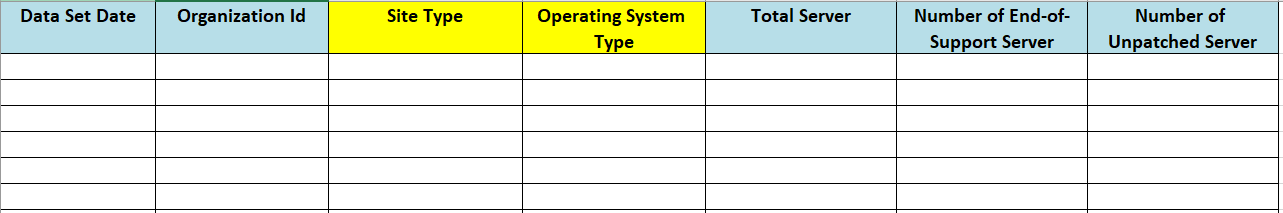 ตัวอย่างไฟล์ข้อมูล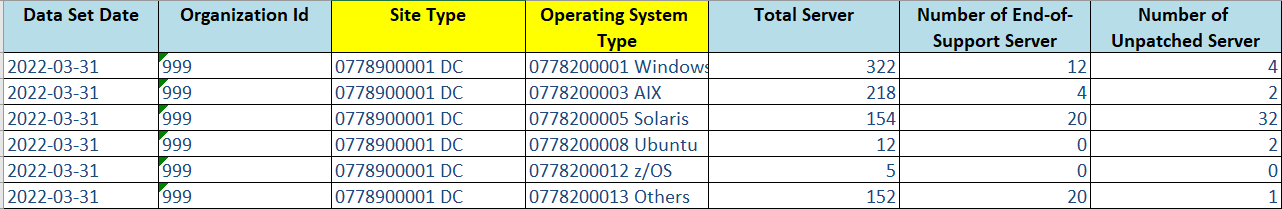 Naming Conventionเพื่อลดกระบวนการกำหนดค่าต่าง ๆ ในการนำส่งไฟล์จำนวนมาก ระบบจะอ่านชื่อไฟล์เพื่อระบุข้อมูลประกอบการนำส่ง โดยมีการกำหนดมาตรฐานชื่อไฟล์ ดังนี้FXXXNn_Zz_YYYYMMDD.xlsxตัวอย่าง: ส่งไฟล์ข้อมูล IT Project (DS_ITP) งวดวันที่ Q1/2022 ของ FI Code 001 ให้ตั้งชื่อไฟล์ ดังนี้ QITR001_ITP_20220331.xlsxSubmission Channelธปท. มีช่องทางมาตรฐาน (DMS-DA) เพื่อการนำส่งข้อมูลสำหรับข้อมูล คือ ช่องทาง Web Submission (Web based) รองรับการนำส่งข้อมูลผ่าน BOT WebsiteVersion numberReleased DateEffective DateSummary of changesRevision marks1.05 January 2022December 20211.11 March 2022A. File Validation- Changes to validation rule. - New validation rule.B. All Entities Validation- New validation rule.1. IT DC-DR (DS_IDD)- New key.2. IT Outsourcing (DS_ITO)- New key.7. IT Project (DS_ITP)- New key.- Changes to Req. Data Element.- New validation code. / New validation rule.8. Third Party (DS_TPT)- New key.Change from 
V1.0 in RedData Set GroupData Set NameABBRFrequencyGranularitySubmission DateIT Risk Data Set1. IT DC-DR DS_IDDSemi-annuallySemi-annuallyData Date + 21 Days2. IT Outsourcing DS_ITOSemi-annuallySemi-annuallyData Date + 21 Days3. IT Infrastructure DS_ITIMonthlyMonthlyData Date + 21 Days4. IT Capacity DS_ITCMonthlyMonthlyData Date + 21 Days5. IT System Profile DS_ISPSemi-annuallySemi-annuallyData Date + 21 Days6. IT Staff DS_ITSSemi-annuallySemi-annuallyData Date + 21 Days7. IT Project DS_ITPQuarterlyQuarterlyData Date + 21 Days8. Third Party DS_TPTQuarterlyQuarterlyData Date + 21 DaysNoData ElementKeyReq.Data TypeFormatValidationClassification1Data Set DateMDateChar(10)2Organization IdMStringVarChar(40)3Site TypePKMClassificationVarChar(200)Site Type (V_IDDN)4Tier LevelMClassificationVarChar(200)Tier Level5StandardMStringVarChar(400)6Data Center Operation TypePKMClassificationVarChar(200)Data Center Operation Type7Vendor Unique IdPKCStringVarChar(40)CMIDD0018Vendor Unique Id TypePKCClassificationVarChar(200)CMIDD002Identification Type Code9Vendor NameCStringVarChar(200)CMIDD00310CountryPKMClassificationChar(2)Country ID11LocationPKMStringVarChar(400)12State/City/ProvincePKCStringVarChar(200)CMIDD00413Location CodeCClassificationChar(6)CMIDD005Location Code14Distance Between DC & DRMNumericNumber(20,2)CNIDD00115Cloud TypeMClassificationVarChar(200)Cloud Type (V_IDDN)NoData ElementKeyReq.Data TypeFormatValidationClassification1Data Set Date MDateChar(10)2Organization Id MStringVarChar(40)3IT Outsourcing Company Unique IdPKMStringVarChar(40)4IT Outsourcing Company Unique Id TypePKMClassificationVarChar(200)Identification Type Code5IT Outsourcing Company NameMStringVarChar(200)6Work Type PKMClassificationVarChar(200)Work Type 7System NameOStringVarChar(400)8Scope of Work DescriptionPKMStringVarChar(400)9Service Start DateMDateChar(10)10Service End DateCDateChar(10)CNITO00111Cloud TypeMClassificationVarChar(200)Cloud Type (V_ITON)NoData ElementKeyReq.Data TypeFormatValidationClassification1Data Set Date MDateChar(10)2Organization Id MStringVarChar(40)3Site TypePKMClassificationVarChar(200)Site Type (V_ITIN)4Operating System TypePKMClassificationVarChar(200)Operating System Type5Total ServerMNumericNumber(8)CNITI0016Number of End-of-Support ServerMNumericNumber(8)CNITI0027Number of Unpatched ServerMNumericNumber(8)CNITI003NoData ElementKeyReq.Data TypeFormatValidationClassification1Data Set Date MDateChar(10)2Organization Id MStringVarChar(40)3System TypePKMClassificationVarChar(200)System Channel Type (V_ITCN)4System NamePKMStringVarChar(200)5Product NameOStringVarChar(200)6Customer TypePKMClassificationVarChar(200)Customer Type7Number of Active CustomersCNumericNumber(12)CMITC0018Target SLA%MNumericNumber(8,5)CNITC0019Actual SLA%MNumericNumber(8,5)CNITC00210Capacity TypePKMClassificationVarChar(200)CMITC002Capacity Type11MaxCNumericNumber(12)CMITC00312PeakCNumericNumber(12)CMITC00313Forecast PeakCNumericNumber(12)CMITC00314Average of Peak Day CNumericNumber(12)CMITC00315Monthly AverageCNumericNumber(12)CMITC00316%TriggerCNumericNumber(8,5)CMITC003NoData ElementKeyReq.Data TypeFormatValidationClassification1Data Set Date MDateChar(10)2Organization Id MStringVarChar(40)3E-Payment LicensePKMClassificationVarChar(200)E-Payment License4System TypePKMClassificationVarChar(200)System Channel Type (V_ISPN)5System NamePKMStringVarChar(200)6Scope of ServiceMStringVarChar(400)7Recovery Time ObjectiveMNumericNumber(8)CNISP0018Recovery Point ObjectiveMNumericNumber(8)CNISP0029Maximum Tolerable Period of DisruptionMNumericNumber(8)CNISP00310Server TierPKMClassificationVarChar(200)Server Tier11Cloud TypePKMClassificationVarChar(200)Cloud Type (V_ISPN)12Operating SystemCStringVarChar(400)CMISP00113SoftwareCStringVarChar(400)CMISP00114Number of Logical Server CNumericNumber(8)CMISP001CNISP00415Same-Site HACClassificationVarChar(200)CMISP001Clustering Type (V_ISPN Same-Site HA)16DC-DR Architecture DesignCClassificationVarChar(200)CMISP001Clustering Type (V_ISPN DC-DR Architecture Design)NoData ElementKeyReq.Data TypeFormatValidationClassification1Data Set Date MDateChar(10)2Organization Id MStringVarChar(40)3IT Job FunctionPKMClassificationVarChar(200)IT Job Function4Resource TypePKMClassificationVarChar(200)Resource Type5Department Name / Outsourcing Company NamePKMStringVarChar(200)6Number of Employees (Manpower)MNumericNumber(8)CNITS0017Number of Employees (Actual)MNumericNumber(8)CNITS0028Number of Employees with CertificateMNumericNumber(8)CNITS0039Number of Resigned EmployeesMNumericNumber(8)CNITS00410Number of Transferred-out EmployeesMNumericNumber(8)CNITS005NoData ElementKeyReq.Data TypeFormatValidationClassification1Data Set Date MDateChar(10)2Organization Id MStringVarChar(40)3Project Reference IdPKMStringVarChar(40)4Project Name MStringVarChar(200)5DescriptionMStringVarChar(400)6Project TypeMClassificationVarChar(200)Project Type7Project Sandbox TypeMClassificationVarChar(200)Project Sandbox Type8Budget (Baht)MNumericNumber(20,2)CNITP0019TechnologyOStringVarChar(400)10Project Status MClassificationVarChar(200)Status 11Project Start Date MDateChar(10)12Project Service DateMDateChar(10)13Third Party Unique IdPKCStringVarChar(40)CMITP00114Third Party Unique Id TypePKCClassification NameVarChar(200)CMITP001Identification Type Code15Third Party NamePKCStringVarChar(200)CMITP00116Scope of WorkCStringVarChar(400)CMITP00117RelationshipCClassificationVarChar(200)CMITP001Relationship18Registered CountryCClassificationChar(2)CMITP001Country ID19DC CountryOClassificationChar(2)Country ID20DR CountryOClassificationChar(2)Country ID21CertificateODescriptionVarChar(400)NoData ElementKeyReq.Data TypeFormatValidationClassification1Data Set Date MDateChar(10)2Organization Id MStringVarChar(40)3Third Party Unique IdPKMStringVarChar(40)4Third Party Unique Id TypePKMClassificationVarChar(200)Identification Type Code5Third Party NameMStringVarChar(200)6RelationshipMClassificationVarChar(200)Relationship7Registered CountryMClassificationChar(2)Country ID8Third Party TypePKMClassificationVarChar(200)Third Party Type9Work Type PKCClassificationVarChar(200)CMTPT001Work Type 10Integration TypePKMClassificationVarChar(200)Integration Type11Scope of Work DescriptionMStringVarChar(400)12System NameOStringVarChar(400)13Service Start DateMDateChar(10)14Service End DateCDateChar(10)CMTPT00215Service Risk LevelMClassificationVarChar(200)Risk Level16SLA PerformanceMClassificationVarChar(200)SLA Performance17Number of SLA ViolationMNumericNumber(8)CNTPT00118Cloud TypeMClassificationVarChar(200)Cloud Type (V_TPTN)19Data Center CountryCStringVarChar(400)CMTPT003Data Set GroupData Set NameABBRReporting InstitutionsReporting InstitutionsReporting InstitutionsReporting InstitutionsReporting InstitutionsRemarksData Set GroupData Set NameABBRCommercial BankFinance CompanyCredit Foncier CompanySpecialized Financial InstitutionsNon-Financial InstitutionRemarksIT Risk Data Set1. IT DC-DR DS_IDDXIT Risk Data Set2. IT Outsourcing DS_ITOXIT Risk Data Set3. IT Infrastructure DS_ITIXIT Risk Data Set4. IT Capacity DS_ITCXIT Risk Data Set5. IT System Profile DS_ISPX6. IT Staff DS_ITSX7. IT Project DS_ITPX8. Third Party DS_TPTXData Set GroupData Set NameABBRReporting InstitutionsReporting InstitutionsReporting InstitutionsReporting InstitutionsReporting InstitutionsData Set GroupData Set NameABBRผู้ให้บริการระบบการชำระเงินที่มีความสำคัญ (หมวด 1)ผู้ประกอบธุรกิจระบบการชำระเงินภายใต้การกำกับ (หมวด 2)ผู้ประกอบธุรกิจบริการการชำระเงินภายใต้การกำกับ (หมวด 3) รายนัยสำคัญผู้ประกอบธุรกิจบริการการชำระเงินภายใต้การกำกับ (หมวด 3) รายอื่นๆRemarksRemarksIT Risk Data Set1. IT DC-DR DS_IDDXXXIT Risk Data Set2. IT Outsourcing DS_ITOXIT Risk Data Set3. IT Infrastructure DS_ITIXXIT Risk Data Set4. IT Capacity DS_ITCXXIT Risk Data Set5. IT System Profile DS_ISPXX6. IT Staff DS_ITSXX7. IT Project DS_ITPXXX8. Third Party DS_TPTXXXData TypeFormatSample Data Set : Data ElementSample ValueClassificationChar(2)DS_IDD : CountryTHChar(6)DS_IDD : Location Code101702VarChar(200)DS_IDD : Data Center Operation TypeOutsourced Facility and Data Center OperationDateChar(10)DS_ITC : Data Set Date2022-03-31 รายงานเป็น ปี ค.ศ. เดือน วันNumericNumber(8)DS_ITI : Total Server200NumericNumber(12)DS_ITC : Max300000NumericNumber(8,5)DS_ITC : Target SLA%99.50NumericNumber(20,2)DS_ITP : Budget (Baht)1555000.00StringVarChar(40)DS_ISP : Organization IdDS_ITO : IT Outsourcing Company Unique Id9994887399203321StringVarChar(200)DS_ISP : System NameGo-Money on MobileVarChar(400)DS_ITP: Descriptionย้ายศูนย์คอมพิวเตอร์หลัก โดยใช้บริการ  Co-Location จากผู้ให้บริการภายนอก  Data Set GroupData Set NameABBRConsistencyCompletenessReferential IntegrityIT Risk Data Set 1. IT DC-DR DS_IDDXX-IT Risk Data Set 2. IT Outsourcing DS_ITOX--IT Risk Data Set 3. IT Infrastructure DS_ITIX--IT Risk Data Set 4. IT Capacity DS_ITCXX-IT Risk Data Set 5. IT System Profile DS_ISPXX-IT Risk Data Set 6. IT Staff DS_ITSX--IT Risk Data Set 7. IT Project DS_ITPX--IT Risk Data Set 8. Third Party DS_TPTXX-Validation IdDescription (TH)Description (EN)Validation StepFV001จำนวน Data Element ต้องครบตามที่กำหนดในเอกสาร Data Entities and Data Elements The number of Data Element must be the same as specified in Data Entities and Data Elements Document.BasicFV002รูปแบบไฟล์ต้องเป็นไฟล์นามสกุลตามที่กำหนดเท่านั้นA file extension of file type must be the specific type.BasicFV003ข้อมูลต้องใช้ character encoding ในรูปแบบ UTF-8 เท่านั้นThe data must be saved with UTF-8 character encoding.BasicFV004กรณีไม่ใช่ไฟล์ว่าง ไฟล์ต้องประกอบด้วยข้อมูล 2 ส่วน ได้แก่ 
Header และเนื้อหาข้อมูลอย่างน้อย 1 บรรทัดThe data file must consist of a header part and a content part which has at least one record of data except for blank file.BasicFV005กรณีข้อมูลถูกกำหนดให้ไม่สามารถส่งไฟล์ว่างได้ ข้อมูลที่นำส่งต้องมีขนาดไฟล์มากกว่า 0 ByteIf it is required to submit data then the file size must be greater than 0 byte.BasicFV006กรณีไฟล์นามสกุล xlsx จะต้องนำส่งด้วยชื่อ sheet ที่ตรงตาม template ที่กำหนด.xlsx file must use the same sheet name as specified template.BasicValidation IdDescription (TH)Description (EN)Validation StepCN001ข้อมูลต้องตรงกับ Data Type และ Format ตามที่ระบุในเอกสาร Data Entities and Data ElementsData type and data format must be the same as specified in Data Entities and Data Elements Document.BasicCN002Data Element ที่มีค่า Key เป็น PK ตามที่ระบุในเอกสาร Data Entities and Data Elements จะต้องมีค่าไม่ซ้ำกันA primary key must uniquely identify each record.ComplexCN003Data Element ที่มีค่า Req. เป็น M ต้องมีค่าเสมอA mandatory data element cannot be blank.ComplexCN004ข้อมูลต้องตรงกับ possible value ของ Classification และ View (ถ้ามี) ที่ระบุในเอกสาร Data EntitiesClassification code must be in the code list of classification or view as specified in Classification Document.ComplexCN005Data Date ต้องตรงกับวันที่ของงวดข้อมูลที่เลือกบนช่องทางการรับส่งข้อมูล (Data Acquisition)Data date must be consistent with the frequency of data reporting requirement.ComplexCN006รหัสประจำตัวผู้รายงานข้อมูลต้องตรงตามที่กำหนด หากเป็นธุรกิจสถาบันการเงินและธุรกิจการเงินอื่นที่อยู่ภายใต้การกำกับดูแลของ ธปท. หรือจัดตั้งขึ้นตาม พรบ. พรก. หรือกฎหมายอื่นที่เกี่ยวข้อง ให้รายงานด้วยรหัสมาตรฐาน “รหัสสถาบันการเงิน” ที่เผยแพร่ที่ WWW.BOT.OR.TH (FI Code 3 หลัก) ผู้รายงานข้อมูลที่นอกจากข้างต้นให้รายงานด้วยเลขจดทะเบียนที่ออกโดยทางการ เช่น เลขทะเบียนนิติบุคคล 13 หลักOrganization Id must be identified by financial Institution code (FI Code) or juristic identification number as specified by the BOT standard.ComplexCN007ข้อมูลต้องตรงกับ possible value ของ Data TypeData must correspond with Data Type.ComplexCN008ข้อมูลที่มี Data Type เป็น Date (YYYY-MM-DD) จะต้องรายงานเป็น ปี ค.ศ. เท่านั้น และต้องแตกต่างไม่เกิน 200 ปี นับจากปี ค.ศ. ของวันที่ของงวดข้อมูล (Data Date)The date (YYYY-MM-DD) must be A.D. and valid date value range must not be away from the data date than 200 years.ComplexCN999ไม่สามารถส่งข้อมูลได้ เนื่องจากความผิดพลาดของระบบหรือความผิดพลาดอื่น ๆ สามารถดูรายละเอียดเพิ่มเติมได้ที่ฟิลด์ InformationData cannot be submitted because of system error or others, please see more detail at the information field.BasicValidation IdValidation RuleDescription (TH)Description (EN)Validation StepCNIDD001[DS_IDD.Distance Between DC & DR] >= 0Distance Between DC & DR ต้องมีค่ามากกว่าหรือเท่ากับ 0[Distance Between DC & DR] must be greater than or equal to 0.ComplexValidation IdValidation RuleDescription (TH)Description (EN)Validation StepCMIDD001IF [DS_IDD.Data Center Operation Type] <> “Own-operated”THEN       [DS_IDD.Vendor Unique Id] IS NOT NULLEND IFVendor Unique Id ต้องมีค่า กรณี Data Center Operation Type ไม่เท่ากับ “Own-operated” If [Data Center Operation Type] is not “Own-operated”, then [Vendor Unique Id] cannot be blank.ComplexCMIDD002IF [DS_IDD.Data Center Operation Type] <> “Own-operated”THEN       [DS_IDD.Vendor Unique Id Type] IS NOT NULLEND IFVendor Unique Id Type ต้องมีค่า กรณี Data Center Operation Type ไม่เท่ากับ “Own-operated” If [Data Center Operation Type] is not “Own-operated”, then [Vendor Unique Id Type] cannot be blank.ComplexCMIDD003IF [DS_IDD.Data Center Operation Type] <> “Own-operated”THEN       [DS_IDD.Vendor Name] IS NOT NULLEND IFVendor Name ต้องมีค่า กรณี Data Center Operation Type ไม่เท่ากับ “Own-operated” If [Data Center Operation Type] is not “Own-operated”, then [Vendor Name] cannot be blank.ComplexCMIDD004IF [DS_IDD.Country] <> ‘TH’THEN [DS_IDD.State/City/Province] IS NOT NULLELSE [DS_IDD.State/City/Province] IS NULLEND IFกรณี Country ไม่เท่ากับ “TH”  State/City/Province ต้องมีค่า กรณีอื่นๆ ไม่ต้องระบุค่าIf [Country] is not ‘TH’, then [State/City/Province] cannot be blank., otherwise [State/City/Province] must be blank.ComplexCMIDD005IF [DS_IDD.Country] = ‘TH’THEN [DS_IDD.Location Code] IS NOT NULLELSE [DS_IDD.Location Code] IS NULLEND IFกรณี Country มีค่าเป็น “TH” Location Code ต้องมีค่า กรณีอื่นๆ ไม่ต้องระบุค่าIf [Country] is ‘TH’, then [Location Code] cannot be blank. otherwise [Location Code] must be blank.ComplexValidation IdValidation RuleDescription (TH)Description (EN)Validation StepCNITO001IF [DS_ITO.Service End Date] IS NOT NULLTHEN     [DS_ITO.Service End Date] >= [DS_ITO.Service Start Date] END IFกรณี Service End Date มีค่า ต้องมีค่ามากกว่าหรือเท่ากับ Service Start DateIf [Service End Date] is not null, then [Service End Date] must be after or the same as [Service Start Date]ComplexValidation IdValidation RuleDescription (TH)Description (EN)Validation StepCNITC001[DS_ITC.Target SLA%] > 0Target SLA% ต้องมีค่ามากกว่า 0[Target SLA%] must be greater than 0.ComplexCNITC002[DS_ITC.Actual SLA%] > 0Actual SLA% ต้องมีค่ามากกว่า 0[Actual SLA%] must be greater than 0.ComplexValidation IdValidation RuleDescription (TH)Description (EN)Validation StepCMITC001IF [DS_ITC.System Type] = ‘Channel System – Mobile’THEN ([DS_ITC.Number of Active Customers] IS NOT NULL AND [DS_ITC.Number of Active Customers] >= 0 )END IFกรณี System Type มีค่าเป็น “Channel System - Mobile” Number of Active Customers จะต้องมีค่า
ถ้ามีค่า ต้องมีค่ามากกว่าหรือเท่ากับ 0If [System Type] is ‘Channel System - Mobile’, then [Number of Active Customers] cannot be blank, and must be greater than or equal to 0.ComplexCMITC002IF [DS_ITC.System Type] IN (‘EAI, ‘Core System’)   THEN [DS_ITC.Capacity Type] = “Transaction/second (TPS)”END IFกรณี System Type มีค่าเป็น “EAI” หรือ “Core System” Capacity Type ต้องระบุค่าเป็น “Transaction/second (TPS)” เท่านั้นIf [System Type] is ‘EAI’ or ‘Core System, then [Capacity Type] must be “Transaction/second (TPS)”ComplexCMITC003IF [DS_ITC.Capacity Type] IN (‘Transaction/second (TPS)’, ‘Concurrent User’)THEN (([DS_ITC.Max] IS NOT NULL AND [DS_ITC.Max] >= 0)AND ([DS_ITC.Peak] IS NOT NULL AND [DS_ITC.Peak] >=0)AND ([DS_ITC.Forecast Peak] IS NOT NULL AND [DS_ITC.Forecast Peak] >=0)AND ([DS_ITC.Average of Peak Day] IS NOT NULL AND [DS_ITC.Average of Peak Day] >=0) AND ([DS_ITC.Monthly Average] IS NOT NULL AND [DS_ITC.Monthly Average] >=0)          AND ([DS_ITC.%trigger] IS NOT NULL AND [DS_ITC.%trigger] >=0))ELSE (([DS_ITC.Max] IS NULL)AND ([DS_ITC.Peak] IS NULL)AND ([DS_ITC.Forecast Peak] IS NULL)AND ([DS_ITC.Average of Peak Day] IS NULL)AND ([DS_ITC.Monthly Average] IS NULL)AND ([DS_ITC.%trigger] IS NULL))END IFกรณี Capacity Type มีค่าเป็น “Transaction/second (TPS)” หรือ “Concurrent User” Max, Peak Forecast Peak, Average of Peak Day, Monthly Average, และ %Trigger ต้องมีค่า และมีค่ามากกว่าหรือเท่ากับ 0กรณี Capacity Type เท่ากับ  “None” ต้องไม่มีค่า If [Capacity Type] is ‘Transaction/second (TPS)’ or ‘Concurrent User’, then [Max], [Peak] [Forecast Peak], [Average of Peak Day], [Monthly Average] and [%Trigger] cannot be blank and must be greater than or equal to 0. If [Capacity Type] is “None’ must be blank.ComplexValidation IdValidation RuleDescription (TH)Description (EN)Validation StepCNITI001[DS_ITI.Total Server] > 0Total Server ต้องมีค่ามากกว่า 0[Total Server] must be greater than 0.ComplexCNITI002[DS_ITI.Number of End-of-Support Server] >= 0Number of End-of-Support Server ต้องมีค่ามากกว่าหรือเท่ากับ 0[Number of End-of-Support Server] must be greater than or equal to 0.ComplexCNITI003[DS_ITI.Number of Unpatched Server] >= 0Number of Unpatched Server ต้องมีค่ามากกว่าหรือเท่ากับ 0[Number of Unpatched Server] must be greater than or equal to 0.ComplexValidation IdValidation RuleDescription (TH)Description (EN)Validation StepCNISP001[DS_ISP.Recovery Time Objective] >= 0Recovery Time Objective ต้องมีค่ามากกว่าหรือเท่ากับ 0[Recover Time Objective] must be greater than or equal to 0.ComplexCNISP002[DS_ISP.Recovery Point Objective] >= 0Recovery Point Objective ต้องมีค่ามากกว่าหรือเท่ากับ 0[Recover Point Objective] must be greater than or equal to 0.ComplexCNISP003[DS_ISP.Maximum Tolerable Periodof Disruption] >= 0Maximum Tolerable Periodof Disruption ต้องมีค่ามากกว่าหรือเท่ากับ 0[Maximum Tolerable Periodof Disruption] must be greater than or equal to 0.ComplexCNISP004[DS_ISP.Number of Logical Server] >= 0Number of Logical Server ต้องมีค่ามากกว่าหรือเท่ากับ 0[Number of Logical Server] must be greater than or equal to 0.ComplexValidation IdValidation RuleDescription (TH)Description (EN)Validation StepCMISP001IF [DS_ISP.Cloud Type] IN (‘IaaS’, ‘Non-Cloud’)THEN [DS_ISP.Operating System] IS NOT NULL   AND [DS_ISP.Software] IS NOT NULL   AND [DS_ISP.Number of Logical Server] IS NOT NULL   AND [DS_ISP.Same-Site HA] IS NOT NULL   AND [DS_ISP.DC-DR Architecture Design] IS NOT NULLEND IFกรณี Cloud Type เป็น “IaaS” หรือ “Non-Cloud”  Operating System, Software, Number of Logical Server, Same-Site HA, และ DC-DR Architecture Design ต้องมีค่า If [Cloud Type] is ‘IaaS’, or ‘Non-Cloud’ then [Operating System]. [Software], [Number of Logical Server], [Same-Site HA], and [DC-DR Architecture Design] cannot be blank.ComplexValidation IdValidation RuleDescription (TH)Description (EN)Validation StepCNITS001[DS_ITS.Number of Employees (Manpower)] >= 0Number of Employees (Manpower) ต้องมีค่ามากกว่าหรือเท่ากับ 0[Number of Employees (Manpower)] must be greater than or equal to 0.ComplexCNITS002[DS_ITS.Number of Employees (Actual)] >= 0Number of Employees (Actual) ต้องมีค่ามากกว่าหรือเท่ากับ 0[Number of Employees (Actual)] must be greater than or equal to 0.ComplexCNITS003[DS_ITS.Number of Employees with Certificate] >= 0 AND [DS_ITS.Number of Employees with Certificate] <= [DS_ITS.Number of Employees (Actual)]Number of Employees with Certificate ต้องมีค่ามากกว่าหรือเท่ากับ 0 และต้องมีค่าน้อยกว่าหรือเท่ากับค่าของ Number of Employees (Actual)[Number of Employees with Certificate] must be greater than or equal to 0. And must be less than or equal to [Number of Employees (Actual)]ComplexCNITS004[DS_ITS.Number of Resigned Employees] >= 0Number of Resigned Employees ต้องมีค่ามากกว่าหรือเท่ากับ 0[Number of Resigned Employees] must be greater than or equal to 0.ComplexCNITS005[DS_ITS.Number of Transferred-out Employees] >= 0Number of Transferred-out Employees ต้องมีค่ามากกว่าหรือเท่ากับ 0[Number of Transferred-out Employees] must be greater than or equal to 0.ComplexValidation IdValidation RuleDescription (TH)Description (EN)Validation StepCNITP001[DS_ITP.Budget (Baht)] >= 0Budget (Baht) ต้องมีค่ามากกว่าหรือเท่ากับ 0[Budget (Baht)] must be greater than or equal to 0.ComplexValidation IdValidation RuleDescription (TH)Description (EN)Validation StepCMITP001IF [DS_ITP.Third Party Unique Id] IS NULLTHEN [DS_ITP.Third Party Unique Id Type] IS NULLAND [DS_ITP.Third Party Name] IS NULLAND [DS_ITP.Scope of Work] IS NULLAND [DS_ITP.Relationship] IS NULLAND [DS_ITP.Registered Country] IS NULLELSE [DS_ITP.Third Party Unique Id Type] IS NOT NULLAND [DS_ITP.Third Party Name] IS NOT NULLAND [DS_ITP.Scope of Work] IS NOT NULLAND [DS_ITP.Relationship] IS NOT NULLAND [DS_ITP.Registered Country] IS NOT NULLEND IFกรณี Third Party Unique Id ไม่มีค่า Third Party Unique Id Type, Third Party Name, Scope of Work, Relationship, Registered Country ต้องไม่มีค่ากรณี Third Party Unique Id มีค่า Third Party Unique Id Type, Third Party Name, Scope of Work, Relationship, Registered Country ต้องมีค่าIf [Third Party Unique Id] IS NULL then [Third Party Unique Id Type], [Third Party Name], [Scope of Work], [Relationship], [Registered Country] must be blank. Else [Third Party Unique Id Type], [Third Party Name], [Scope of Work], [Relationship], [Registered Country] cannot be blank.ComplexValidation IdValidation RuleDescription (TH)Description (EN)Validation StepCNTPT001[DS_TPT.Number of SLA Violation] >= 0Number of SLA Violation ต้องมีค่ามากกว่าหรือเท่ากับ 0[Number of SLA Violation] must be greater than or equal to 0.ComplexValidation IdValidation RuleDescription (TH)Description (EN)Validation StepCMTPT001IF [DS_TPT.Third Party Type] IS Value Under ‘Third Party Type’THEN [DS_TPT.Work Type] IS NOT NULLEND IFกรณี Third Party Type มีค่าภายใต้ “Third Party Type” Work Type ต้องมีค่า If [Third Party Type] is classified as ‘Third Party Type’ then [Work Type] cannot be blank.ComplexCMTPT002IF [DS_TPT.Third Party Type] = ‘IT Outsourcing’THEN [DS_TPT.Service End Date] IS NOT NULLEND IFกรณี Third Party Type เท่ากับ “IT Outsourcing” Service End Date ต้องมีค่า If [Third Party Type] is ‘IT Outsourcing’, then [Service End Date] cannot be blank.ComplexCMTPT003IF [DS_TPT.Cloud Type] <> ‘Non-Cloud’   THEN [DS_TPT.Data Center Country] IS NOT NULLEND IFกรณี Cloud Type ไม่เท่ากับ “Non-cloud” Data Center Country ต้องมีค่าIf [Cloud Type] is not  ‘Non-Cloud’, then [Data Center Country] cannot be blank.ComplexNo.ClassificationData Set Group : IT Risk Data Set           Data Set Group : IT Risk Data Set           Data Set Group : IT Risk Data Set           Data Set Group : IT Risk Data Set           Data Set Group : IT Risk Data Set           Data Set Group : IT Risk Data Set           Data Set Group : IT Risk Data Set           Data Set Group : IT Risk Data Set           Data Set : Data ElementNo.Classification1. IT DC-DR 2. IT Outsourcing 3. IT Infrastructure        4. IT Capacity 5. IT System Profile 6. IT Staff 7. IT Project 8. Third Party Data Set : Data Element1Capacity TypeXDS_ITC : Capacity Type2Cloud TypeXXXXDS_IDD : Cloud TypeDS_ITO : Cloud TypeDS_ISP : Cloud TypeDS_TPT : Cloud Type3Clustering TypeXDS_ISP : Same-Site HA / DC-DR Architecture Design4Country IDXXXDS_IDD : CountryDS_ITP : Registered Country / DC Country / DR CountryDS_TPT : Registered Country5Customer TypeXDS_ITC : Customer Type6Data Center Operation TypeXDS_IDD : Data Center Operation Type7E-Payment LicenseXDS_ISP : E-Payment License8Identification Type CodeXXXXDS_IDD : Vendor Unique Id TypeDS_ITO : IT Outsourcing Company Unique Id TypeDS_ITP : Third Party Unique ID TypeDS_TPT : Third Party Unique ID Type9Integration TypeXDS_TPT : Integration Type10IT Job FunctionXDS_ITS : IT Job Function11Location CodeXDS_IDD : Location Code12Operating System TypeXDS_ITI : Operating System Type13Project Sandbox TypeXDS_ITP : Project Sandbox Type14Project TypeXDS_ITP : Project Type15RelationshipXXDS_ITP : RelationshipDS_TPT : Relationship16Resource TypeXDS_ITS : Resource Type17Risk LevelXDS_TPT : Service Risk Level18Server TierXDS_ISP : Server Tier19Site TypeXXDS_IDD : Site TypeDS_ITI : Site Type20SLA PerformanceXDS_TPT : SLA Performance21StatusXDS_ITP : Project Status22System Channel TypeXXDS_ITC : System TypeDS_ISP : System Type23Third Party TypeXDS_TPT : Third Party Type24Tier LevelXDS_IDD : Tier Level25Work TypeXXDS_ITO : Work TypeDS_TPT : Work TypeCodeValueDescription0777400001Transaction/second (TPS) การวัดจำนวนธุรกรรมต่อวินาที0777400002Concurrent User การวัดปริมาณผู้ใช้งานที่เข้าใช้งานพร้อมกัน ณ ขณะใดขณะหนึ่ง0777400004None ไม่สามารถระบุการวัดค่าระบบงานได้CodeValueDescriptionV_ISPN V_IDDNV_ITONV_TPTN0777500001IaaS การใช้บริการ Cloud Computing สำหรับโครงสร้างพื้นฐานด้านเทคโนโลยีสารสนเทศ (Infrastructure) เพื่อสนับสนุนการบริหารจัดการระบบปฏิบัติการ ผ่านเครือข่าย Internet เช่น Amazon EC2, Microsoft Azure, Google Compute EngineXX0777500002PaaSการใช้บริการ Cloud Computing สำหรับโครงสร้างพื้นฐานด้านเทคโนโลยีสารสนเทศ พร้อมกับบริการเครื่องมือสำหรับการพัฒนา (Developing) ติดตั้ง (Deploying/Testing) และดูแลระบบงาน (Administrating) เพื่อสนับสนุน Software และ Application ผ่านเครือข่าย Internet เช่น Amazon RDS, Google App EngineXX0777500003SaaS การใช้บริการด้าน Software และ Application แก่ผู้ใช้งาน (End User) ผ่านทางเครือข่าย Internet เช่น Office365, Sale Force, Dropbox, Google Drive for businessXX0777500004IaaS; PaaS การใช้บริการ Cloud Computing ทั้งประเภท IaaS และ PaaSX0777500005IaaS; SaaS การใช้บริการ Cloud Computing ทั้งประเภท IaaS และ SaaSX0777500006PaaS; SaaS การใช้บริการ Cloud Computing ทั้งประเภท PaaS และ SaaSX0777500007IaaS; PaaS; SaaS การใช้บริการ Cloud Computing ทั้งประเภท IaaS, PaaS และ SaaSX0777500008Non-cloud การใช้บริการรูปแบบอื่น ที่ไม่ใช่การใช้บริการ Cloud ComputingXXCodeValueDescriptionV_ISPN Same-Site HAV_ISPN DC-DR Architecture Design0777600001Active – Active ชุดของ Server หลักตั้งแต่ 2 ชุดขึ้นไป ประมวลผลการทำงานพร้อมกันXX0777600002Active – Standby ชุดของ Server หลัก 1 ชุดประมวลผลการทำงาน ในขณะที่ Server อีก 1 ชุดหรือมากกว่าใช้รองรับการทำงานทดแทนเมื่อชุดของ Server หลักเกิดเหตุขัดข้องXX0777600003Single instance ชุดของ Server ที่ใช้ประมวลผลการทำงานหลักมีเพียงชุดเดียวX0777600004No DR  ไม่มีชุดของ Server ที่ศูนย์คอมพิวเตอร์สำรองXCodeValueDescription0777700001Retailลูกค้ารายย่อย ตามคำจำกัดความแบ่งประเภทขององค์กร0777700002Corporateลูกค้ารายใหญ่ ตามคำจำกัดความแบ่งประเภทขององค์กร0777700003SMEsลูกค้าวิสาหกิจขนาดกลาง และลูกค้าวิสาหกิจขนาดย่อม ตามคำจำกัดความแบ่งประเภทขององค์กร0777700004Multipleลูกค้ารายย่อย, ลูกค้ารายใหญ่, ลูกค้าวิสาหกิจขนาดกลาง และลูกค้าวิสาหกิจขนาดย่อม กรณีรองรับลูกค้ามากกว่า 1 กลุ่มCodeValueDescription0777800001Own-operated  ใช้ศูนย์คอมพิวเตอร์และบุคลากรขององค์กรในการดำเนินงาน0777800002Outsourced Facility มีการว่าจ้างผู้ให้บริการภายนอก / บริษัทในเครือ / บริษัทแม่ ขององค์กรในการให้บริการโครงสร้างพื้นฐานของศูนย์คอมพิวเตอร์ทางกายภาพ0777800003Outsourced Facility and Data Center Operation มีการว่าจ้างผู้ให้บริการภายนอก / บริษัทในเครือ / บริษัทแม่ ขององค์กรในการให้บริการโครงสร้างพื้นฐานของศูนย์คอมพิวเตอร์ทางกายภาพและบริการดูแลอุปกรณ์เครื่องประมวลผลขององค์กรCodeValueDescription0790800001Inter-institution Fund Transfer Systemการให้บริการระบบโอนเงินรายย่อยระหว่างผู้ใช้บริการของระบบ0790800002Payment Card Networkการให้บริการระบบเครือข่ายบัตร0790800003Settlement Systemการให้บริการระบบการชำระดุล0790800004Debit Card, Credit Card or ATM Card Issuingการให้บริการบัตรเครดิต บัตรเดบิต หรือบัตรเอทีเอ็ม0790800005e-Moneyการให้บริการเงินอิเล็กทรอนิกส์0790800006Acquiringการให้บริการแก่ผู้รับบัตร0790800007Payment Facilitatingการให้บริการสนับสนุนบริการแก่ผู้รับบัตร0790800008Bill Paymentการให้บริการรับชำระเงินแทน0790800009Fund Transferการให้บริการโอนเงินด้วยวิธีการทางอิเล็กทรอนิกส์CodeValueDescription2002700001Personal Idเลขประจำตัวประชาชน2002700002Passport Numberเลขที่หนังสือเดินทาง2002700003Tax Idเลขประจำตัวผู้เสียภาษีอากร2002700004Juristic Idเลขที่จดทะเบียนนิติบุคคล (เฉพาะที่จดทะเบียนกับกระทรวงพาณิชย์)2002700005BOT Assigned Codeรหัสที่กำหนดโดย ธปท.2002700006Government Organization Idรหัสองค์กรหรือหน่วยงานราชการของรัฐบาลไทย2002700007FI Codeรหัสสถาบันการเงิน2002700008Swift Codeรหัสมาตรฐาน Swift2002700009Oversea Individual Idรหัสบุคคลธรรมดาในประเทศอื่น2002700010Oversea Juristic Idรหัสนิติบุคคลในประเทศอื่น2002700011International Organization and Oversea Government Idรหัสองค์กรหรือหน่วยงานราชการในประเทศอื่น2002700012Other Juristic Reference Idรหัสนิติบุคคลที่ออกให้โดยหน่วยงานราชการอื่นที่มิใช่กระทรวงพาณิชย์2002700019Othersรหัสอื่น ๆCodeValueDescription0777900001Direct Connectionเชื่อมต่อผ่านระบบเครือข่ายขององค์กรโดยตรง โดยอาจจะต้องมีการเปิด Firewall เพื่อรองรับการเชื่อมต่อ0777900002API เชื่อมต่อระบบกับองค์กรผ่าน Application Programming Interface (API)0777900003No Connectionไม่มีการเชื่อมต่อระบบกับองค์กร0777900004Others เชื่อมต่อระบบในลักษณะอื่น ๆCodeValueDescription0778000001IT Strategy & Planningงานด้านการจัดทำ ทบทวน และดูแลแผนกลยุทธ์ด้านเทคโนโลยีสารสนเทศ ซึ่งรวมถึงแผนกลยุทธ์การรักษาความมั่งคงปลอดภัยด้านเทคโนโลยีสารสนเทศ ให้สอดคล้องกับทิศทางและแผนกลยุทธ์ทางธุรกิจขององค์กร0778000002IT Security – Governance and Controlงานด้านการจัดทำและทบทวนนโยบาย มาตรฐาน และแนวทางการรักษาความมั่นคงปลอดภัยด้านเทคโนโลยีสารสนเทศ รวมถึงติดตามดูแลให้มีการปฏิบัติตามที่กำหนด0778000003IT Security – Operation including Security Operation Centerงานด้านการรักษาความมั่นคงปลอดภัยด้านเทคโนโลยีสารสนเทศ รวมถึงงานเฝ้าระวังและรับมือภัยคุกคามทางไซเบอร์0778000004IT Infrastructureงานด้านการออกแบบ ติดตั้ง และดูแลโครงสร้างพื้นฐานด้านเทคโนโลยีสารสนเทศ0778000005IT Operationงานด้านการปฏิบัติด้านงานเทคโนโลยีสารสนเทศ เช่น การประมวลผลข้อมูลประจำวัน บำรุงรักษา ระบบงานหลักและระบบงานสนับสนุนต่าง ๆ รวมถึงการจัดเก็บ สำรอง กู้คืนข้อมูลของระบบ0778000006Development & Test/QAงานด้านการพัฒนาและปรับเปลี่ยนระบบเทคโนโลยีสารสนเทศและด้านการทดสอบระบบเทคโนโลยีสารสนเทศ (System Integration Test)0778000007IT Supportงานด้าน Helpdesk ในลักษณะการเป็นศูนย์กลางให้คำแนะการใช้ระบบ รวมถึงการรับแจ้งเหตุขัดข้องด้าน IT และ Non-ITรวมถึงประสานงานและแก้ไขปัญหาข้อขัดข้องด้านระบบ0778000008IT BCP/DRPงานด้านการจัดการแผนรองรับการดำเนินธุรกิจอย่างต่อเนื่องและแผนฉุกเฉินด้านเทคโนโลยีสารสนเทศ0778000009IT Risk Managementงานด้านการบริหารความเสี่ยงด้านเทคโนโลยีสารสนเทศที่เกี่ยวข้องกับการกำหนดกรอบและกระบวนการบริหารความเสี่ยงด้านเทคโนโลยีสารสนเทศ การติดตามความเสี่ยง และการทบทวนการควบคุมความเสี่ยงด้านเทคโนโลยีสารสนเทศให้อยู่ในระดับความเสี่ยงที่ยอมรับได้0778000010IT Complianceงานด้านการกำกับดูแลการปฏิบัติตามกฎหมายและหลักเกณฑ์ที่เกี่ยวข้องกับเทคโนโลยีสารสนเทศ0778000011IT Auditงานด้านการตรวจสอบเทคโนโลยีสารสนเทศ0778000012Project Management Officerงานด้านการดูแลบริหารจัดการโครงการด้านเทคโนโลยีสารสนเทศ CodeValueValueDescription0778200001WindowsWindowsLogical Server ที่ใช้ระบบปฏิบัติการ Windows0778200002Unix/LinuxUnix/Linuxระบบปฏิบัติการที่พื้นฐานพัฒนาจาก Unix หรือ Linux0778200003AIXLogical Server ที่ใช้ระบบปฏิบัติการ AIX0778200004HP-UXLogical Server ที่ใช้ระบบปฏิบัติการ HP-UX0778200005SolarisLogical Server ที่ใช้ระบบปฏิบัติการ Solaris0778200006Red HatLogical Server ที่ใช้ระบบปฏิบัติการ Red Hat0778200007DebianLogical Server ที่ใช้ระบบปฏิบัติการ Debian0778200008UbuntuLogical Server ที่ใช้ระบบปฏิบัติการ Ubuntu0778200009CentOSLogical Server ที่ใช้ระบบปฏิบัติการ CentOS0778200010FedoraLogical Server ที่ใช้ระบบปฏิบัติการ Fedora0778200011Others Unix/LinuxLogical Server ที่ใช้ระบบปฏิบัติการอื่นๆ ที่พื้นฐานพัฒนาจาก Unix หรือ Linux 0778200012z/OSz/OSLogical Server ที่ใช้ระบบปฏิบัติการ z/OS0778200013OthersOthersอื่น ๆCodeValueDescription0778300001Regulatory Sandbox การทดสอบบริการทางการเงินที่นำนวัตกรรม Financial Technology มาใช้ภายใต้สภาพแวดล้อมของการประกอบธุรกิจและการให้บริการที่จำกัดโดยการทดสอบอยู่ภายใต้การกำกับดูแลของหน่วยงานกำกับดูแล0778300002Own Sandbox การทดสอบบริการทางการเงินที่นำนวัตกรรม Financial Technology มาใช้ภายใต้สภาพแวดล้อมของการประกอบธุรกิจและการให้บริการที่จำกัด โดยการทดสอบอยู่ในการดูแลขององค์กรภายใต้กรอบการบริหารความเสี่ยงและการดูแลลูกค้าตามหลักเกณฑ์ที่เกี่ยวข้องกับนวัตกรรมหรือบริการทางการเงินประเภทนั้น ๆ0778300003None ไม่อยู่ในขอบเขตการทดสอบ SandboxCodeValueDescription0778400001Digital Projectโครงการที่เกี่ยวข้องกับช่องทางการบริการ Digital0778400002IT Security Projectโครงการที่เกี่ยวข้องกับความมั่นคงปลอดภัยทางเทคโนโลยีสารสนเทศ0778400003IT Enhancement Projectโครงการที่เกี่ยวข้องกับการเพิ่มประสิทธิภาพของระบบงาน / กระบวนการทำงานขององค์กร0778400004Regulatory Projectโครงการที่สนับสนุนกฎเกณฑ์ทางการ0778400005Othersอื่น ๆCodeValueDescription0778500001Consolidated Companyบริษัทในกลุ่มธุรกิจเดียวกัน0778500002Non-Consolidated Companyบริษัทนอกกลุ่มธุรกิจCodeValueDescription0778600001In House บุคลากรภายในองค์กร0778600002Outsource – Consolidated Companyบุคลากรจากผู้บริการภายนอกที่อยู่ในกลุ่มธุรกิจเดียวกัน0778600003Outsource – Non-Consolidated Companyบุคลากรจากผู้บริการภายนอกที่อยู่นอกกลุ่มธุรกิจCodeValueDescription0778700001Lowความเสี่ยงระดับต่ำ0778700002Mediumความเสี่ยงระดับปานกลาง0778700003Highความเสี่ยงระดับสูง0778700004Not Applicableไม่สามารถประเมินความเสี่ยงได้CodeValueDescription0778800001Web Serverชุดของ Server ที่ทำหน้าที่รับหรือแสดงผลผ่าน HTTP/ HTTPS Protocol0778800002Application Serverชุดของ Server ที่ทำหน้าที่ประมวลผลของระบบงาน0778800003Database Serverชุดของ Server ที่ทำหน้าที่เก็บข้อมูลของระบบงาน0778800004Multipleชุดของ Server ทำหน้าที่หลายด้าน เช่น เป็นทั้ง Web Server, Application Server หรือ DatabaseCodeValueDescriptionV_IDDNV_ITIN0778900001DC ศูนย์คอมพิวเตอร์หลัก (Data Center) ที่ใช้ในการประมวลผลXX0778900002DRศูนย์คอมพิวเตอร์สำรอง (Disaster Recovery Site) ที่ใช้ในการประมวลผล ในกรณีที่ศูนย์คอมพิวเตอร์หลักไม่สามารถให้บริการได้XX0778900003IaaS Cloudระบบประมวลผลที่ตั้งอยู่บน Cloud จากผู้ให้บริการภายนอกทั้ง Public Cloud และ Hybrid CloudXCodeValueDescription0779000001Passประสิทธิภาพการใช้บริการเป็นไปตามข้อตกลง (SLA) ที่กำหนดในสัญญา0779000002Not Passประสิทธิภาพการใช้บริการไม่เป็นไปตามข้อตกลง (SLA) ที่กำหนดในสัญญา0779000003Not Applicableไม่สามารถกำหนดได้ หรือไม่มีการประเมินประสิทธิภาพการให้บริการCodeValueDescription0779200002Initiativesอยู่ระหว่างการจัดทำ Project Charter เช่น จัดทำ Project steering committee, Resource management, Scope, timeline0779200011Development – Ontimeอยู่ระหว่างการพัฒนาระบบ ซึ่งมีสถานะการดำเนินการตรงตามระยะเวลาที่กำหนด0779200012Development – Delayedอยู่ระหว่างการพัฒนาระบบ ซึ่งมีสถานะการดำเนินการล่าช้ากว่าระยะเวลาที่กำหนด0779200013Testing - Ontimeอยู่ระหว่างการทดสอบ เช่น Functional Test และ Non-Functional Test ซึ่งมีสถานะการดำเนินการตรงตามระยะเวลาที่กำหนด0779200014Testing – Delayedอยู่ระหว่างการทดสอบ เช่น Functional Test และ Non-Functional Test ซึ่งมีสถานะการดำเนินการล่าช้ากว่าระยะเวลาที่กำหนด0779200006Go liveมีการ Deploy ระบบลงใน Environment ที่ใช้งานจริง (Production) และเปิดให้บริการกับลูกค้าในวงกว้าง0779200007Cancelledยกเลิกโครงการ0779200008Pending ระงับโครงการชั่วคราว0779200009Closedสิ้นสุดโครงการ CodeValueDescriptionV_ITCN V_ISPN0779400001Channel System – Mobileระบบงานช่องทาง Mobile ที่ให้บริการทางการเงินแก่ลูกค้ารายย่อยXX0779400002Channel System – Webระบบงานช่องทาง Web ที่ให้บริการทางการเงินแก่ลูกค้ารายย่อยXX0779400007Channel System – Kioskระบบงานช่องทาง Kiosk ที่ให้บริการทางการเงินแก่ลูกค้ารายย่อยXX0779400008Channel System – API Gatewayระบบงานช่องทาง API Gateway ที่ให้บริการทางการเงินแก่ลูกค้า/ร้านค้าX0779400009Channel System – Branches / Counterระบบงานที่ให้บริการทางการเงินช่องทางสาขาหรือเคาน์เตอร์X0779400010Channel System – Otherระบบงานที่ให้บริการทางการเงินช่องทางอื่น ๆ เช่น API Gateway หรือ EFTPOSX0779400004Enterprise Architecture Integration (EAI)ระบบงานที่ทำหน้าที่เป็นตัวกลาง เพื่อเชื่อมต่อระบบงานจากช่องทางต่าง ๆ กับระบบงานประมวลผลหลัก X0779400005Core Systemระบบงานหลักที่ใช้ประมวลผลขององค์กรสำหรับการบริการด้าน e-PaymentXX0779400011Support Systemระบบงานที่ใช้สนับสนุนบริการด้าน e-Payment XCodeValueDescription0779700016IT Outsourcing บุคคลภายนอกที่ให้บริการงานด้านเทคโนโลยีสารสนเทศ0779700017Connecting and/or Data Accessing บุคคลภายนอกที่มีการเชื่อมต่อกับระบบเทคโนโลยีสารสนเทศขององค์กร หรือสามารถเข้าถึงข้อมูลสำคัญขององค์กรหรือข้อมูลของลูกค้าที่ควบคุมโดยองค์กรได้ CodeValueDescription07798000011Tier I (Basic) (N*): มีวงจรจ่ายกำลังไฟฟ้าและทำความเย็นชุดเดียว ไม่มีเครื่องสำรองต่อขนานในระบบ ความพร้อมใช้งาน 99.671% อ่อนไหวต่อการรบกวนระบบจากทั้งกิจกรรมที่อยู่ในและนอกเหนือแผนการบำรุงรักษา UPS หรือ Generator การทำงานเป็นระบบ Module เดียวที่มีจุดเดียวที่ทำให้ระบบล้มเหลว (Single point of failure) อยู่หลายจุด การบำรุงรักษาและ ซ่อมแซมประจำปีส่งผลให้ต้องปิดระบบทั้งหมด 07798000022Tier II (Redundant Components) (N+1): มีวงจรจ่ายกำลังไฟฟ้าและทำความเย็นชุดเดียว มีเครื่องสำรองต่อขนานในระบบ ความพร้อมใช้งาน 99.749% ในการบำรุงรักษาที่กระทบวงจรจ่ายกำลังไฟฟ้าหลัก (Critical power path) จะยังต้องปิดระบบประมวลผล (Processing shutdown) 07798000033Tier III (Concurrently Maintainable) (N+1): มีวงจรจ่ายกำลังไฟฟ้าและทำความเย็น 2 ชุด แต่มีเพียงชุดเดียวที่พร้อมทำงาน (Active) สามารถรองรับ กิจกรรมใดๆ ของศูนย์ข้อมูลที่อยู่ในแผนโดยไม่หยุดการทำงานของฮาร์ดแวร์คอมพิวเตอร์ มีเครื่องสำรองต่อขนานในระบบที่สามารถให้บริการได้ในขณะที่มีการซ่อมบำรุงหรือการเปลี่ยนแปลงอุปกรณ์ในระบบ (Concurrently maintainable) ด้วยความพร้อมใช้งาน 99.982%07798000044Tier IV (Fault Tolerant) 2(N+1): มีวงจรจ่ายกำลังไฟฟ้าและทำความเย็นที่พร้อมทำงาน (Active) 2 ชุด มีเครื่องสำรองต่อขนานในระบบ โดยทำงานแยกกัน 2 ระบบ ซึ่งแต่ละระบบมีเครื่องสำรองต่อขนาน (N+1) ความพร้อมใช้งาน 99.995% โครงสร้างศูนย์ข้อมูลสามารถทนทานระบบหรือเหตุล้มเหลวที่อยู่นอกเหนือความคาดหมายในกรณีเลวร้ายที่สุด 1 ครั้งเป็นอย่างต่ำโดยไม่มีผลกระทบต่อ Critical load CodeValueDescription0779900001Production Supportงานที่ดำเนินการเกี่ยวข้องกับระบบงานที่ให้บริการขององค์กร ที่มีผลกระทบต่อการให้บริการบน Production Environment เช่น งาน IT operation และงาน Data center operation เป็นต้น0779900002Non-Production Supportงานที่ดำเนินการเกี่ยวข้องกับระบบงานที่ให้บริการขององค์กร แต่ไม่กระทบต่อการให้บริการบน Production environment เช่น การพัฒนาโปรแกรม และ การทดสอบระบบงาน เป็นต้น0779900003Administration Supportงานที่ดำเนินการเพื่อสนับสนุนการดำเนินงานด้านเทคโนโลยีสารสนเทศ ที่ไม่เกี่ยวข้องกับระบบงานให้บริการขององค์กร และไม่กระทบต่อการให้บริการบน Production environment เช่น งานจัดทำ IT Inventory และงาน Help desk เป็นต้น0779900004Othersงานอื่นๆ นอกเหนือจากที่ระบุไว้หัวข้อข้อกำหนดFormat TypexlsxEncryptionตามระดับ Security ที่จัดส่งผ่านช่องทาง DMSDAกรณี จัดส่งผ่าน Certificate : ต้องทำการ Encrypt ทั้งไฟล์ก่อนนำส่ง โดยใช้ Program ที่สามารถ download ได้ที่ BOT.OR.TH (LINK)กรณี จัดส่งผ่าน Username Password : ไม่มีข้อกำหนดในการ Encrypt ไฟล์Data Typeตัวอย่างการรายงานDate2021-12-31 ClassificationDCNumeric12DescriptionSampleสัญลักษณ์ความหมายและข้อกำหนดFความถี่ในการส่งชุดข้อมูล (H: Half-year, Q: Quarter, M: Monthly)XXXชื่อย่อ Subject Area ของข้อมูล โดยข้อมูล IT Risk Data Set  คือITRNnรหัสประจำตัวผู้ส่งข้อมูล เช่น FI Code หรือ รหัสนิติบุคคลZzชื่อย่อ Data Set เช่น ข้อมูล IT Project  (DS_ITP) : Zz คือ ITPYYYYMMDDปีเดือนวันของข้อมูล (ค.ศ.).xlsxนามสกุลชุดข้อมูล